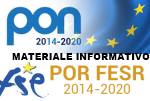 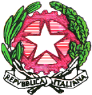 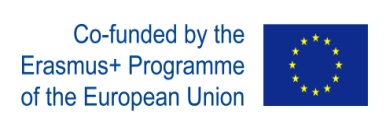 Ministero dell’istruzione, dell’università e della ricerca“I.I.S.  VILFREDO FEDERICO PARETO”Istituto Tecnico Economico e Turismo – Istituto Professionale Servizi per l’Agricoltura – Liceo Scienze Umane    Via Litta Modignani, 55 - 20161 Milano - Tel. (02) 6453919/984 Email Istituto: MIIS03600A@istruzione.it – MIIS03600A@PEC.ISTRUZIONE.IT  Codici meccanografici IIS: MIIS03600A - ITC: MITD03601L - IPAA: MIRA03601A - LS: MIPS03601R             Codice Fiscale 80106870159 - Ambito Territoriale  21- Sito internet: http://www.iispareto.itCirc. N. 297 a.s. 2016-17Milano, 28.07.2017				      						A TUTTI GLI ALUNNI									ALLE FAMIGLIE									AI DOCENTI								p.c.   AL PERSONALE ATAOggetto: INIZIO ANNO SCOLASTICO 2017_18	Si comunica l’orario del primo giorno di scuola e della  settimana 13-15 settembre 2017.	Gli alunni delle classi prime devono presentarsi il primo giorno con il diario scolastico per le comunicazioni riguardanti le attività della prima settimana di scuola.	La dirigente scolastica incontrerà i genitori degli studenti delle classi prime giovedì 14 settembre 2017 alle h. 17.00 per illustrare il Piano dell’Offerta Formativa e il Regolamento Interno. 								La Dirigente Scolastica								       Susanna BigariMartedì 12 settembre 2017h. 8.30 – 10.30Classi prime Liceo e AgrarioAppello in Aula magnaIn classe con docentiMartedì 12 settembre 2017h. 9.30 – 11.30Classi prime Tecnico AFM e TurismoAppello in Aula magnaIn classe con docentiMartedì 12 settembre 2017h. 9.30 – 12.30Classi seconde, terze, quarte e quinte (in classe)Da mercoledì 13 a venerdì 15 settembre 2017h. 8.10 – 13.15Tutte le classi